zzzzzzz7-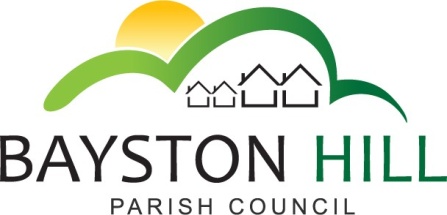 		‘protecting and improving the quality of life	              for all Bayston Hill residents’Clerk to the Council/RFO: Caroline HigginsChairman: Cllr Fred Jones16 August 2016Minutes of a Planning Meeting held at 7.00 pm on Monday 25 July 2016 in the Memorial Hall.P66.16	APOLOGIES – Ms Candy – Joined meeting remotely, via SkypeP67.16	DECLARATIONS OF DISCLOSABLE PECUNIARY INTEREST – None declared in addition to those recorded in accordance with the Code of Conduct.  P68.16	MINUTES – It was proposed by Cllr Jones, seconded by Cllr Gouge and RESOLVED unanimously  to accept the minutes of the meeting held on Monday 11 July 2016 as a true record. P69.16	PUBLIC SPEAKING/QUESTIONS AT COUNCIL MEETINGS – To allow the public/representative the opportunity to speak on a Planning Application listed on the agenda up to a maximum of 3 minutes – There were no members of the public presentP70.16	MATTERS ARISING: P56.16	Review of Planning Policy – It was resolved that Cllr F Jones would review sections 9 – 12 of the Parish Council Planning Policy and bring his comments to the next Planning Committee meeting.P47.16 	Registration of Compasses Inn as an Asset of Community Value – The successful nomination was noted by the CommitteeP71.16		a. PLANNING – The following planning applications were considered:The Committee resolved to defer consideration of new planning applications, received after the publication of the agenda until a later date to enable members to review the drawings.b. Planning decisions since last meeting – The following Planning decisions were noted: 	c. 	Planning appeals – 	14/05655/OUT – Land to the north of Pulley Lane, Bayston Hill – Appeal against refusal of outline application to build up to 35 houses - Appeal reference APP/L3245/W16/3146986 – The Chair reported that she was unfortunately unable to attend the appeal hearing on 26 July 2016.  It was resolved that the Clerk be authorised to attend and speak on behalf of the Parish Council.The meeting adjourned at 7:35pm as another meeting was due to start.  Planning Committee Meeting re-convened on 27 July 2016 at the Memorial Hall at 7:20pm.Present:	Cllrs Mrs Lewis, (Chair); Jones and Miles.  (Cllr Ms Candy joined the meeting remotely via Skype)In attendance:	Clerk, Caroline HigginsP71.16 	Consideration of any new planning applications validated since the publication of the agendaThere being no other business, the meeting closed at 7:28pmPresent:Cllrs Mrs Lewis (Chair), Miles, Breeze, Gouge and Jones.In attendance:Clerk, Caroline Higgins;Application NumberLocationProposalDecision/Comments16/002908/FUL 31 Mayfield Gardens, Bayston Hill, SY3 0JHErection of single storey extensions No objections16/03013/FUL  53 Lansdowne Road, Bayston Hill, SY3 0JEConversion of existing garage to provide additional living space; creation of additional parking.No objectionsApplication NumberLocationProposalDecision16/02113/FUL18 Green Lane, Bayston Hill, SY3 0NSErection of two storey side extension following demolition of existing Permission granted16/02110/FULBeeches Medical Practice, Beeches Road, Bayston Hill, SY3 0PFErection of single storey extension to medical practicePermission grantedApplication NumberLocationProposalComments16/03098/FULWhitcliffe, Burgs Lane, Bayston Hill, SY3 0EFErection of two storey side extension and associated alterations and improvements No objections